Приложение № 2 към чл. 6, ал. 2  от Договор №  РД……………………..Указания за попълване на отчет за изпълнение на договора по чл. 32, ал. 2 от Наредба № 2/2011 г. за условията и реда за извършване на съдебномедицинските, съдебнопсихиатричните и съдебнопсихологичните експертизи, включително и за заплащането на разходите на лечебните заведенияПри получаване от РЗИ на отчетния файл следва да се уверите, че той е във формат Excel Macro-Enabled Workbook и работите минимум с версия на MS Office 10. Ако работите на по-ниска версия е необходимо след въвеждането на данните да запишете файла в оказания по-горе формат.С опцията „Save as“ записвате файла в следния алгоритъм: LZLZ-YYYY (LZLZ – четирицифрен номер на ЛЗ, YYYY – годината). В основната страница „List“ избирате от падащото меню: в клетка H4 четирицифрения номер на Вашето лечебно заведение (автоматично излизат името, рег.№ и ЕИК).Oтчетът е структуриран в таблица с отделни точки за видовете дейности. В т. 1 Поддържане и подобряване на материално-техническата обезпеченост - в клетките Н13 се изписва текстово за какво за изразходвани средствата.В т. 2 Персонал в структурата (отделение/клиника) по Съдебна медицина - в клетките Н15  и Н16 се отчитат по видове броя на заетите лица за периода.След приключване на въвеждането на данни, отчетът се подписва с електронен подпис от представляващия лечебното заведение. Ако електронния подпис не е регистриран в Microsoft (за което трябва да се заплати) при подписването излиза съобщение за „Invalid signature“.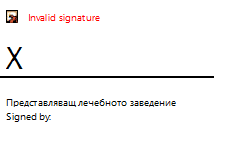  Въпреки това изпратете отчета в РЗИ, където ще бъде направена проверка и ще изпратят отчета в Министерство на здравеопазването.!!! В отчета следва да се спазват изискванията разписани в договора.  Списък с лечебните заведения и четирицифрените им номера:КодЛечебно заведение1000МБАЛ Благоевград АД1001УМБАЛ – Бургас АД1002УМБАЛ Св. Марина ЕАД1003МБАЛ Св. Анна – Варна АД1004МБАЛ д-р Ст. Черкезов АД1005МБАЛ Св. Петка АД1006МБАЛ Хр. Ботев АД1007МБАЛ д-р Тота Венкова АД1008МБАЛ – Добрич АД1009МБАЛ д-р Ат. Дафовски АД1010МБАЛ д-р Н. Василиев АД1011МБАЛ проф. П. Стоянов АД1012МБАЛ д-р Ст. Илиев АД1013МБАЛ – Пазарджик АД1014МБАЛ Рахила Ангелова АД1015УМБАЛ д-р Г. Странски ЕАД1016УМБАЛ Св. Георги ЕАД1017МБАЛ Пловдив АД1018МБАЛ Св. Ив. Рилски АД1019УМБАЛ Канев АД1020МБАЛ Силистра АД1021МБАЛ д-р Ив. Селимински АД1022МБАЛ д-р Бр. Шукеров АД1023УМБАЛ Царица Йоанна – ИСУЛ ЕАД1024УМБАЛСМ Н. И. Пирогов ЕАД1025УМБАЛ Александровска ЕАД1026МБАЛ Лозенец ЕАД1027МБАЛ Св. Анна АД1028УМБАЛ проф. Ст. Киркович АД1029МБАЛ Търговище АД1030МБАЛ Хасково1031МБАЛ Шумен АД1032МБАЛ Св. Пантелеймон АД1033ВМА